                                     Управление образования администрацииСтарооскольского городского округаМБОУ "Основная общеобразовательная Курская школа»Эколого-краеведческий путеводительЧастица Старооскольского краяПодготовил:Карелин Никита, обучающийся 2 класса МБОУ«Основная общеобразовательная Курская школа».                                                                       Руководитель: Ансимова                                                   Марина Николаевна, учитель начальных классов                                                       Введение        В родных местах у неба цвет синее,                                                                         В родных местах просторнее луга,                                                                  Стволы берёз – прямее и светлее                                                                                                И разноцветней радуги дуга!     Так писал о своей малой родине поэт М. Пляцковский. И правда, на родине ветер свежее, капелька росы на полевой ромашке блестит ярче, и нигде, как не на родине, солнце так ярко не красит края воздушных облаков золотистым цветом.    Самое светлое и прекрасное, самое нежное и дорогое, что есть у  каждого человека, - это его малая родина. Малой родиной мы называем город или село, в котором мы родились, где росли, играли, дружили, влюблялись, становились людьми. Родиной мы называем отчий дом, куда всегда будем возвращаться, где примут нас в горе и в радости, где живут дорогие нам люди, для которых, сколько бы нам ни стало лет, мы всегда будем детьми.    Для меня малая родина – это наша родная Лапыгинская сельская территория с неброской красотой полей и лесов, храмом Сретенья Господне, зелёной травой возле дома, где я родился и вырос, где впервые услышал материнский голос; это белые берёзы и ветлы, что растут перед домом, чудесная соловьиная трель в саду, скамейка у ворот…   Здесь меня окружают любящие меня люди. Тут я приобрел очень много друзей.     Как я люблю своё село Лапыгино! А сколько же в нашем селе хороших и отзывчивых людей! Здесь живут люди разных национальностей: русские, украинцы, армяне, казахи.     Летом, 9 июля в день празднования иконы Тихвинской Божьей Матери, здесь проходит большой праздник  - день села.   На площади села  организуется много забав, развлечений и продажа лакомств: игровые программы, батуты, катание на машинках, шоу мыльных пузырей,  шоколадные фонтаны, сладкая вата, различная выпечка, соки и многое другое… Весной мы все провожаем матушку зиму, проводится  Масленица.     Я горжусь своей малой Родиной, ее природой, историей и людьми и  называю   землей  любви и согласия, счастья и красоты.     Физико-географические условия исследуемой местности      Физико-географические условия данной местности определяются положением района в лесной зоне Средне-Русской возвышенности. Климат умеренно-континентальный.  Находится  Лапыгинская сельская территория  в семи километрах на северо-восток от города Старый Оскол находятся населенные пункты: Лапыгино,  Новокладовое,  Курское, Бочаровка.  Они располагаются по правому склону балки «Ржавец», протянувшегося на 5 километров с северо-запада на юго-восток, село Бочаровка находится на правом берегу реки Убля, притоке реки Оскол, а сёла Новокладовое, Лапыгино, Курское на окраине леса по названию «Ровный». Этот лес в свою очередь, получил свое название по имени речки Ровенка.     На Лапыгинской сельской территории проживает 2360человек.Наш маршрут рассчитан на использование личного транспорта и займет примерно 2 часа, для этого вам потребуется общегеографическая карта. 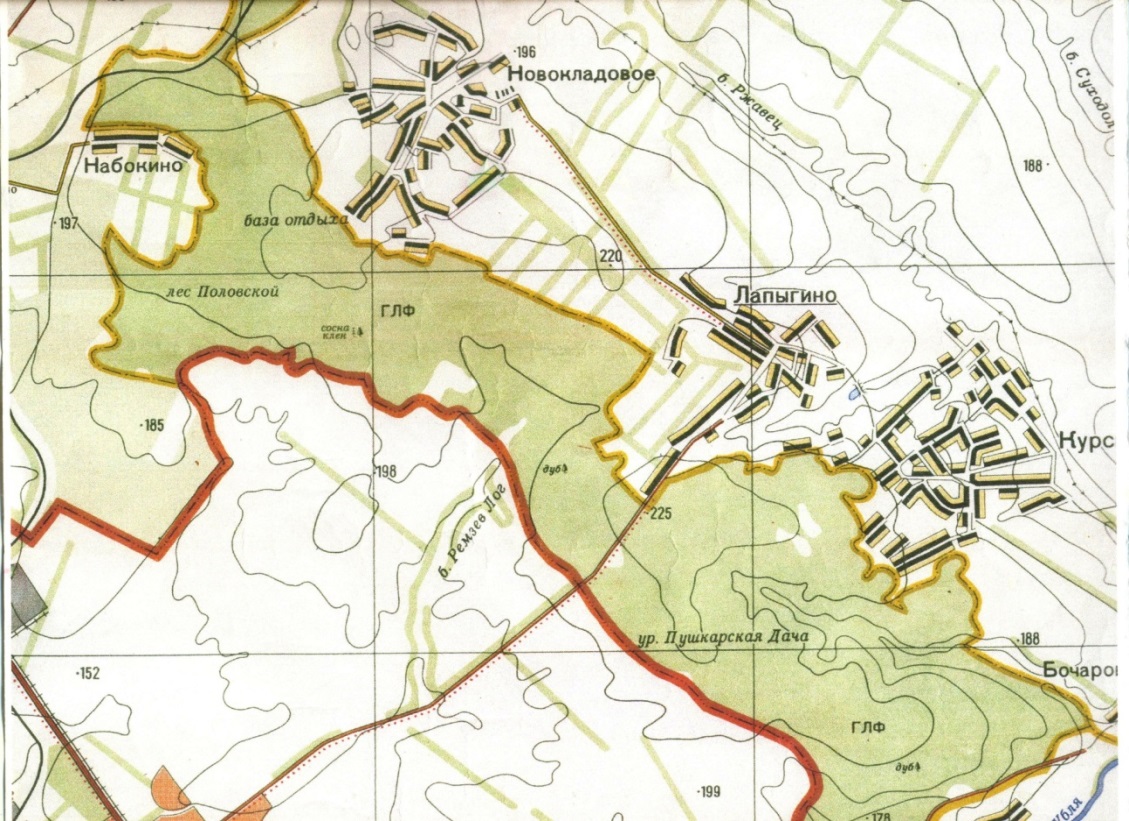 Масштаб: 1: 100000В 1 см  1 км.        Кроме этого вам пригодиться схема маршрута  . Маршрут: с. Лапыгино - с. Новокладовое - с. Лапыгино - с.Курское – с. Бочаровка          Начнем свое путешествие с въезда в урочище Пушкарские дачи, вдоль дороги справа раскинулась лиственница - хвойное дерево, сбрасывающее на зиму хвою. Проехав около 1 км, вы попадете в  село Лапыгино.  Спустя еще 1 км, вы  встретите указатель - с. Новокладовое, повернув в левую сторону, едете вдоль села по хорошей асфальтированной  дороге  и,  проехав 2 километра по селу, и 2 км по прекрасной аллее, увидите с. Новокладовое. Село утопает в зелени, в центре села находится памятник «Воину-освободителю». В братской могиле покоятся 29 защитников, погибших в 1943 в тяжелых боях за освобождение наших сел от немецко-фашистских захватчиков.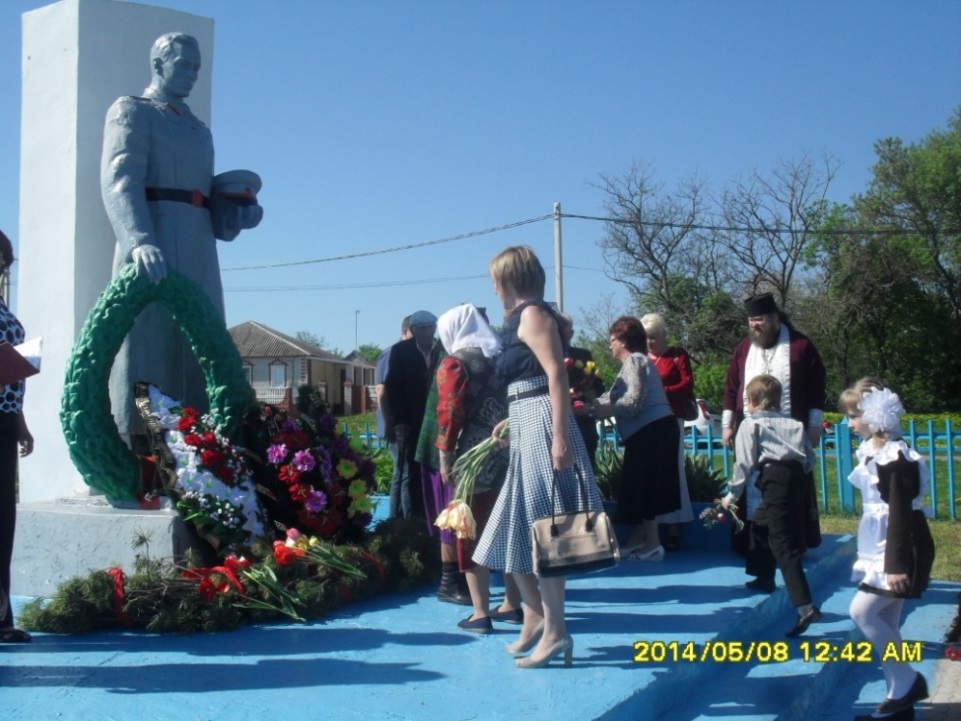                 Фото 1. У братской могилы в с. Новокладовое     Жительница с. Новокладовое Кондаурова Домна Ивановна рассказала, что  воины были похоронены в братской могиле на местном кладбище и пятидесятых годах были перезахоронены в центре села, был поставлен памятник у которого постоянно венки и живые цветы.  Почтив память воинов, возвращаемся по прекрасной аллее в село Лапыгино.          На улице Центральной находятся главные достопримечательности села.  Одной из них является моя любимая школа. Многие задают вопрос: почему школа, находящаяся в селе Лапыгино, называется МБОУ «Основная общеобразовательная  Курская школа»?  Зайдем в  школьный музей  и узнаем, что до 1975 года   наша школа находилась в селе Курском   и  представляла собой маленькое здание, в  котором было очень тесно.   Было решено построить новую среднюю школу в Лапыгино, чтобы было удобно всем детям Лапыгинской территории получать среднее образование. И когда перенесли школу, оставили старое название «Курская». С  2008  школа   стала основной. Сейчас в нашей школе обучается 110 учащихся.    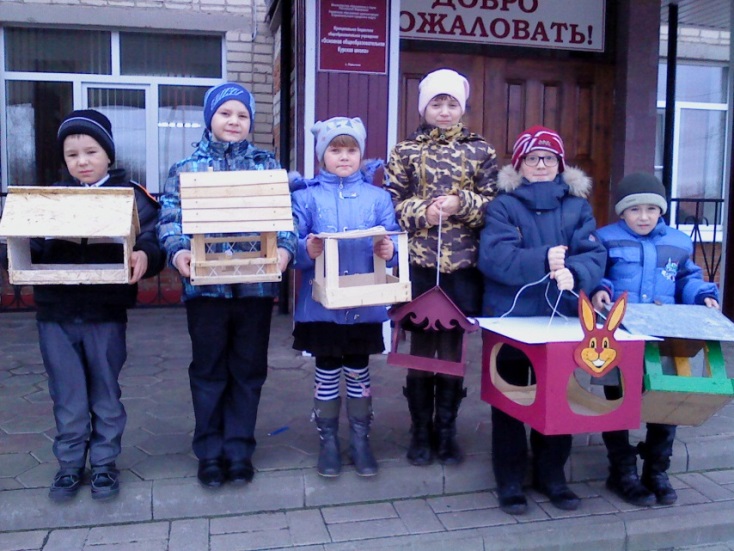  Фото 2.  МБОУ «Основная общеобразовательная Курская школа                                          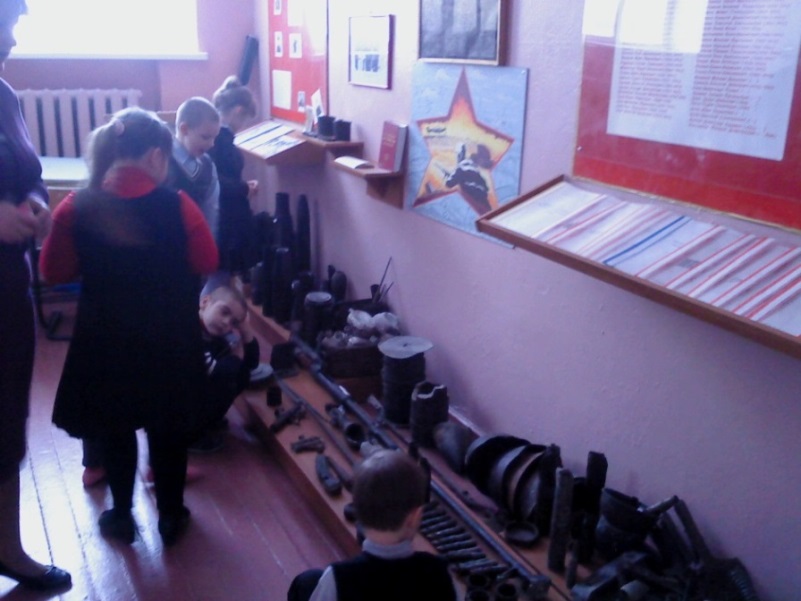                      Фото 3 .  В школьном  музее                     Следующее место, которое настоятельно советуем посетить  - это храм Сретенья Господне. Он находится рядом со школой, его купола видны за много километров, а колокольный звон слышится даже в с. Курское. О чем думается  нам у храма? О многом, что тревожит нас всех в сегодняшнее сложное время, и, конечно, о своих делах и проблемах. Но думается не так, как в миру – впопыхах и со злостью, а спокойно, просто и трезво. Лишь два чувства – любовь и прощение, щедро дарованные нам природой, живут в душе у храма.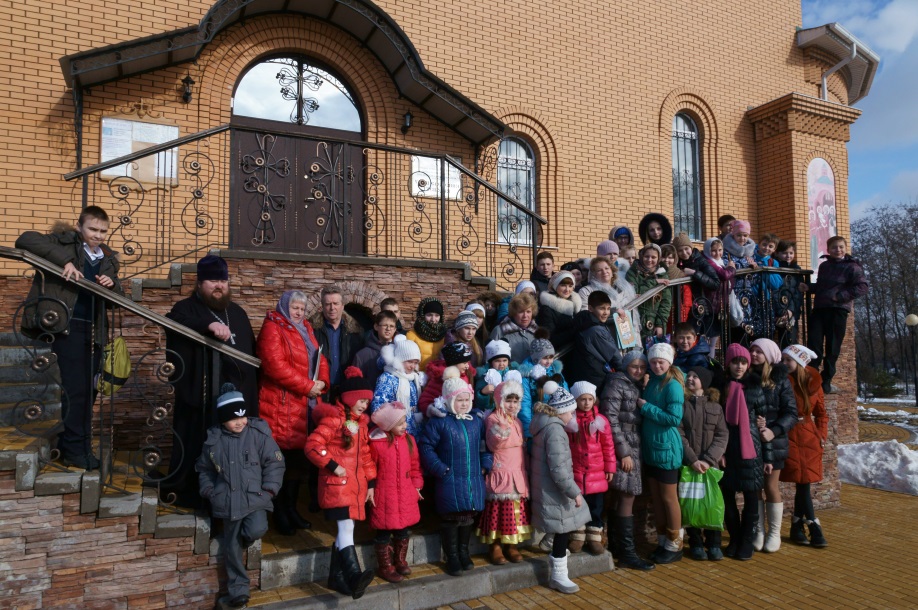            Фото 4. Храм Сретенья Господне в с. Лапыгино   В  десятках метров от храма находится Лапыгинский дом культуры, в котором также располагается администрация Лапыгинской сельской территории. У входа нас встречает огромная доска информации  о жизни сел.  Здесь можно узнать,  сколько жителей проживает в каждом селе, входящем в Лапыгинскую сельскую территорию,  познакомиться с лучшими фермерскими хозяйствами, увидеть лучшие подворья, узнать свежие новости   культурной  жизни. В 2012 году рядом с Домом культуры был разбит парк отдыха: красивые дорожки, скамейки, территория засеяна газонной травой, посажены рябина, липа, березы, декоративные кустарники. Здесь очень здорово отдыхать в любое время года.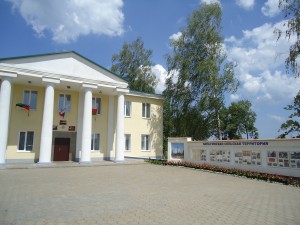                          Фото 5 . Дом культуры с. Лапыгино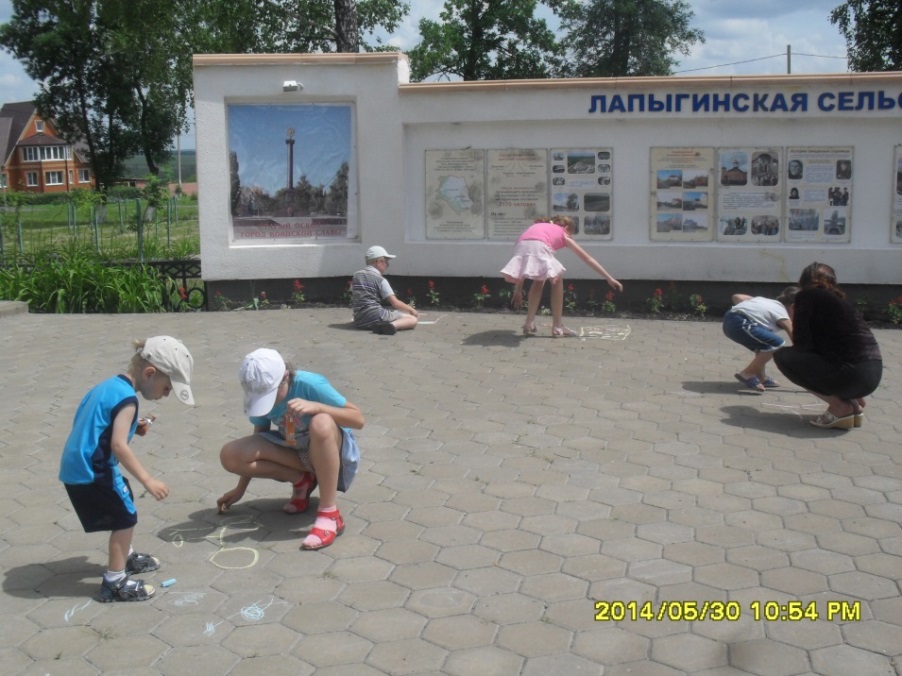                         Фото 6. В День защиты детей.Далее отправляемся через с. Курское в с. Бочаровку,  где располагаетсядетский оздоровительный лагерь  cпортивно-оздоровительного
комплекса "БЕЛОГОРЬЕ"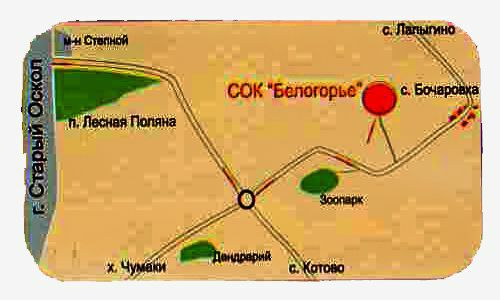  В летний период на базе комплекса функционирует детский оздоровительный лагерь для детей работников комбината. Каждое лето в  лагере «Белогорье» отдыхает более 800 ребят. Дети проживают в двух 3-х этажных спальных корпусах с размещением по 2 - 4 человека в комнате.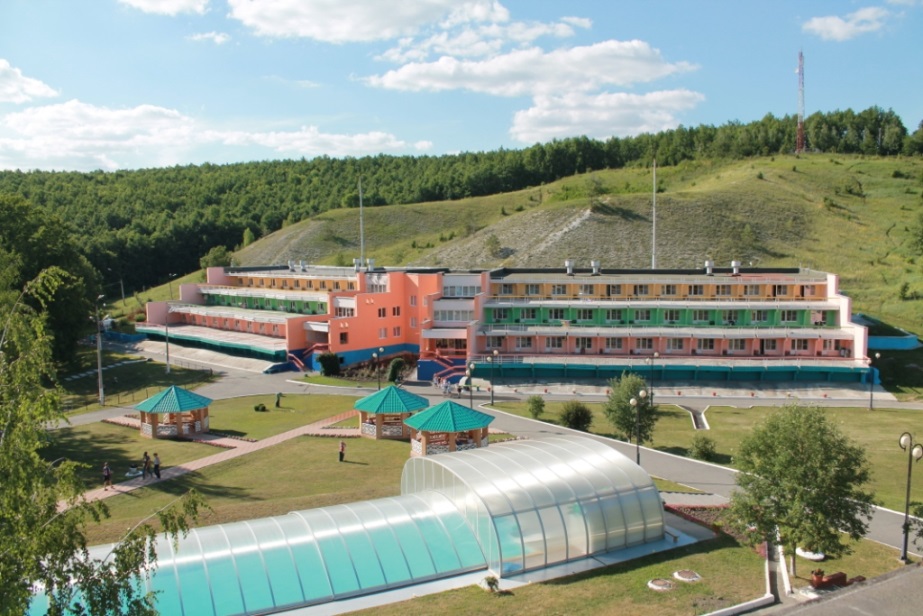                Фото 7 . Спортивный комплекс «Белогорье»Можно завернуть налево и попадете в Старооскольский зоопаркРовно 6 лет  тому   назад на Старооскольской земле, близ хутора Чумаки был открыт  зоопарк. Никто раньше  и не думал, что это место станет таким  многолюдным   и необходимым  старооскольцам и гостям города. Старооскольский   зоопарк   -  зоопарк  европейского типа.  Животные живут здесь в свободной зоне, на открытом пространстве, с живописным пейзажем. Сегодня Старооскольский   зоопарк с полным правом можно назвать музеем природы, ставшим одним из любимых и доступных мест отдыха не только для детей, но и взрослых, где можно пообщаться с животными, покормить их из собственных рук и  узнать много интересного об их жизни.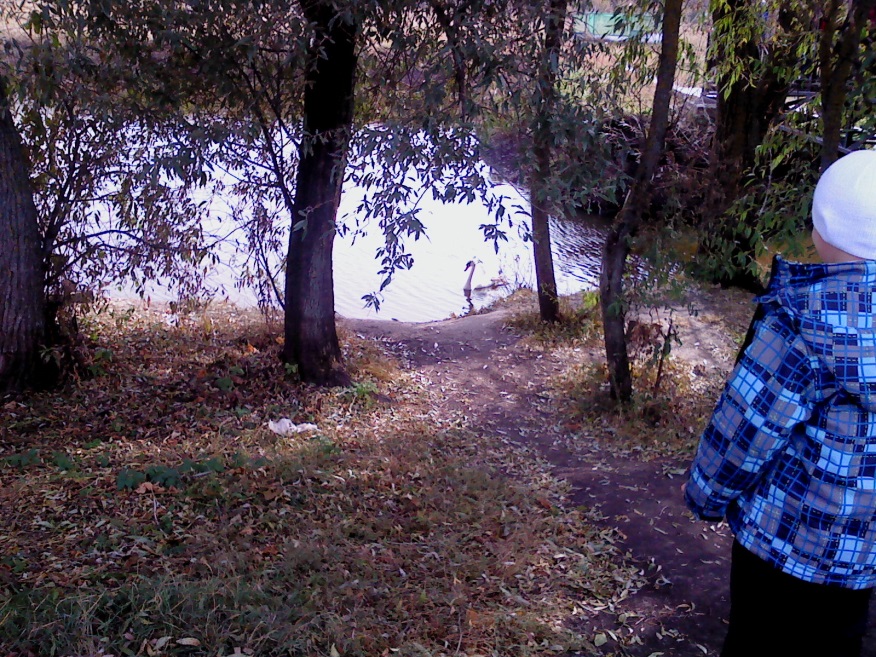                    Фото 8. В нашем зоопарке живут лебеди.   Вот теперь наше путешествие подошло к концу. Я искренне надеюсь, что оно вам понравилось и захотелось  увидеть это все своими глазам. Источники: Материалы школьного музея МБОУ «Основная общеобразовательная Курская школа»